I hereby authorize the sending of all school records regarding my child to St. Michael’s School.Date: _____________________	Parent Signature: ______________________________Please forward all Academic Records, Test Scores and *Original Health Records/A45 and any other pertinent information to:	St. Michael School			Attn: School Secretary	Attn: School Secretary	   OR		Fax to:	973-482-1833	27 Crittenden Street	Newark, NJ 07104___________________________________________________________________________________________________________________________________*According to the “New Jersey Guidelines for School Health Services” (Pg. 71) the original A-45 health record of each student must follow that student when he/she transfers to another school. Therefore, we are requesting the health records of the above student(s), who are presently enrolled in our school.			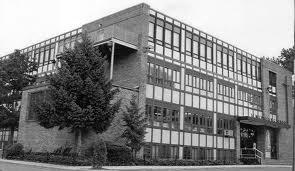 Saint Michael School27 Crittenden StreetNewark, NJ 07104Phone: 973-482-7400Fax: 973-482-1833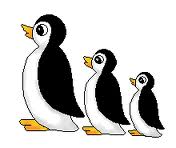 www.smsnwk.org“We’re Talking Proudly” Saint Michael School27 Crittenden StreetNewark, NJ 07104Phone: 973-482-7400Fax: 973-482-1833www.smsnwk.org“We’re Talking Proudly” Saint Michael School27 Crittenden StreetNewark, NJ 07104Phone: 973-482-7400Fax: 973-482-1833www.smsnwk.org“We’re Talking Proudly” The student(s) listed below has/have enrolled in St. Michael School for the year ___________________.The student(s) listed below has/have enrolled in St. Michael School for the year ___________________.The student(s) listed below has/have enrolled in St. Michael School for the year ___________________.The student(s) listed below has/have enrolled in St. Michael School for the year ___________________.The student(s) listed below has/have enrolled in St. Michael School for the year ___________________.The student(s) listed below has/have enrolled in St. Michael School for the year ___________________.The student(s) listed below has/have enrolled in St. Michael School for the year ___________________.Student’s Last NameStudent’s First NameDate of BirthEnteringGradeEnteringGradeName  of School Phone Numberchild attended last yearAddressCity/State